DRAGON B100Ultrahangos rágcsálóriasztó - A készülék változó ultrahangokat bocsát ki, amelyek zavarják a rágcsálók idegrendszerét. Ezzel megakadályozza, hogy azok hosszabb ideig tartózkodjanak a készülék közelében, és ennek eredményeként elhagyják a védett területet.- A készülék hagyományos tranzisztoros rendszerrel van felszerelve, amely garantálja a nagy teljesítményt és a magasfokú megbízhatóságot. A hazai piacon kapható hasonló készülékek nagyrészt mikroprocesszoros vezérlőrendszerekkel vannak ellátva, ami azt jelenti, hogy érzékenyebbek a külső behatásokra és szűkebb működési tartományuk van.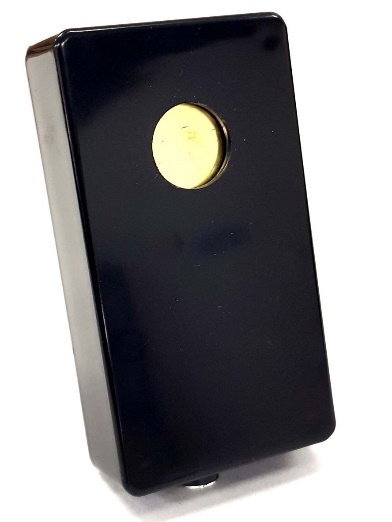 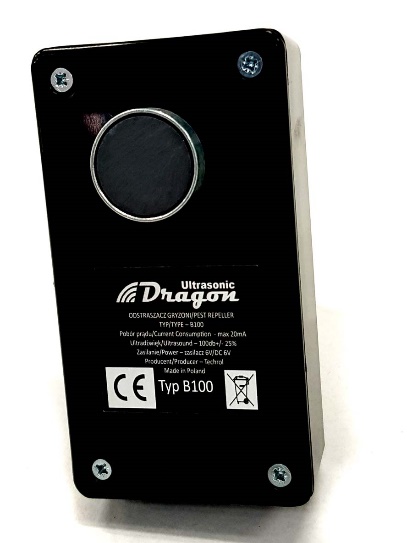 A készüléket kis méret és maximális teljesítmény jellemzi, mely a piacon elérhető legnagyobb piezoelektromos hangszórónak – 50mm – köszönhető.Rendkívül egyszerűen rögzíthető és áttelepíthetőErős mágnessel van felszerelve, mellyel könnyen rögzíthető minden mágnesezhető felületen. Ha ilyen nem áll rendelkezésre, egy csavarral szerelje fel a kívánt helyre a tartozékként kapott acéllapkát, majd azon rögzítse a készüléket.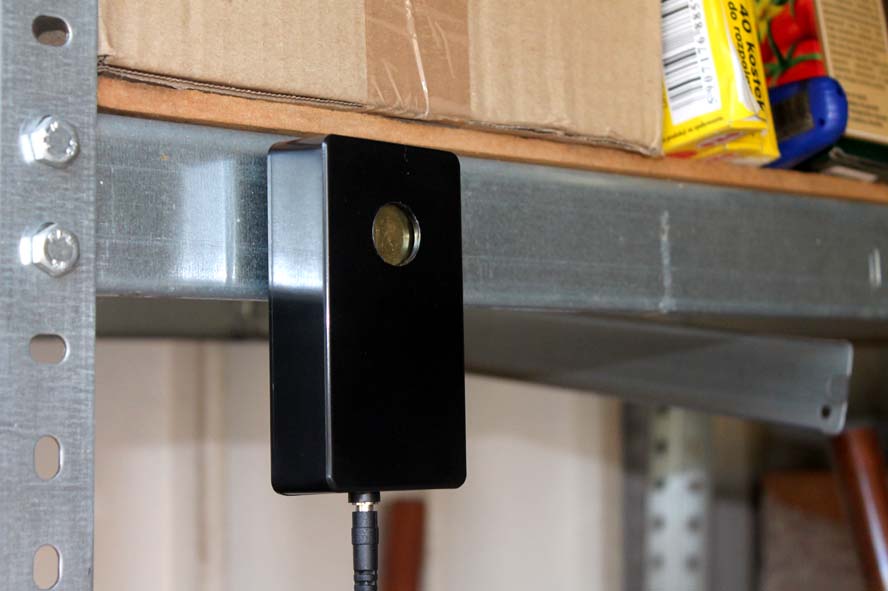 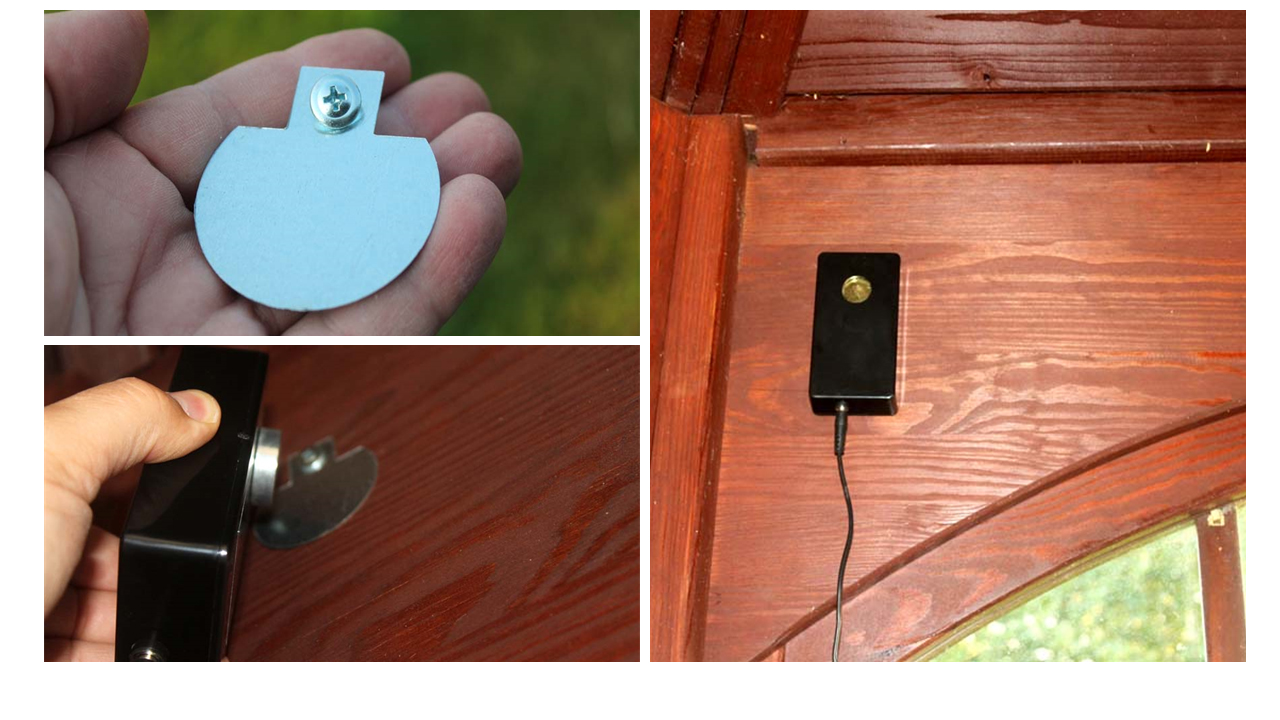 Műszaki adatok:    Tápellátás:                             6V DCÁramfogyasztás:                    5mAMéretek:                                50*100*25mmUltrahang emissziós szög:    180o Ultrahang hatótáv                  200 mÜzemi hőmérséklet               -30 és + 70 oC között